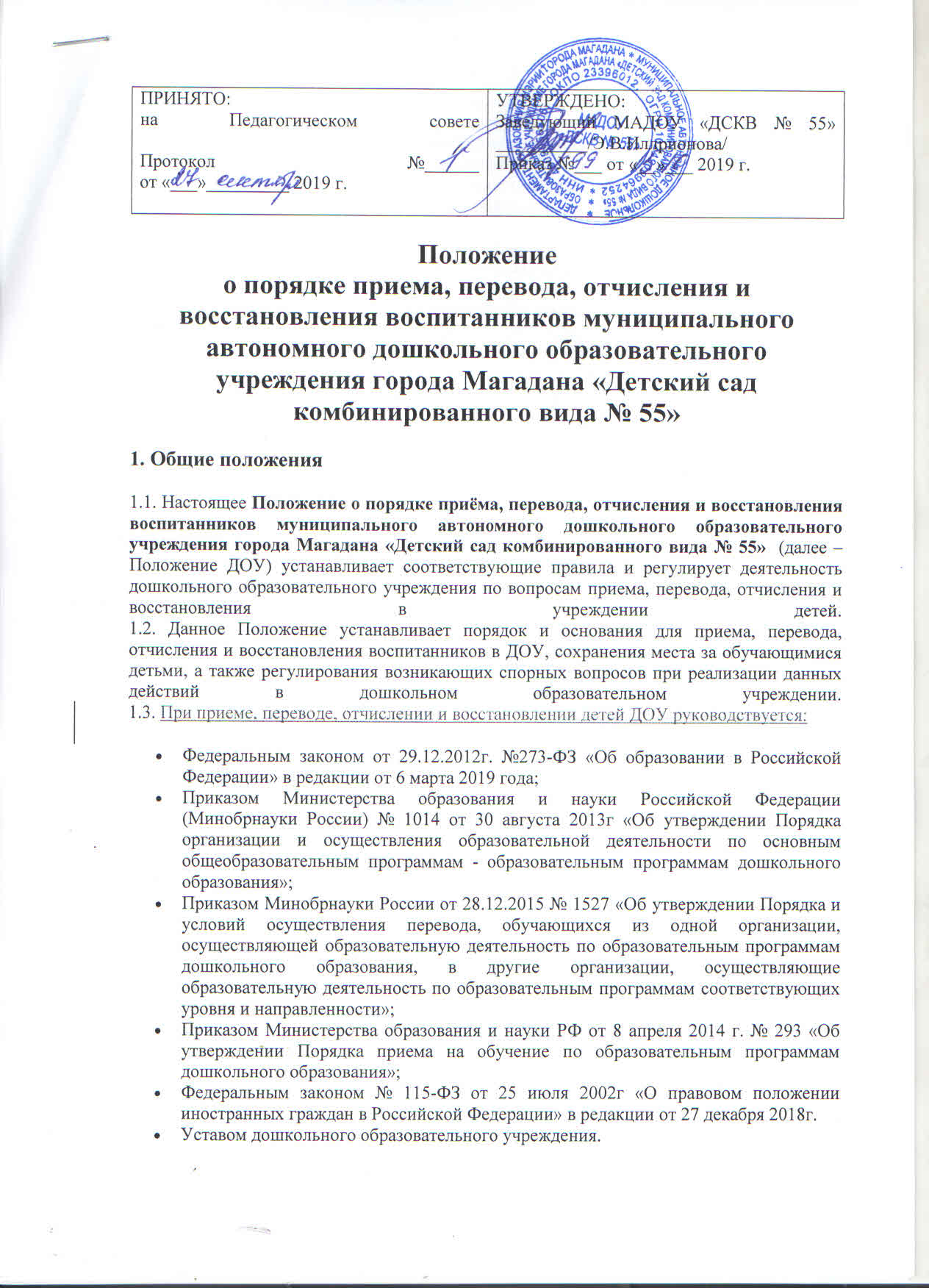 Общие положения Настоящие Положение определяют основания и порядок приёма и отчисления детей в муниципальное автономное дошкольное образовательное учреждение города Магадана «Детский сад комбинированного вида № 55» (далее образовательное учреждение)Настоящее положение разработано в соответствии с Административным регламентом предоставления муниципальной услуги «Прием заявлений, постановка на учет и зачисление детей в образовательные учреждения, реализующие основную образовательную программу дошкольного образования (детские сады)»Прием детей в муниципальное автономное дошкольное образовательное учреждение города Магадана  (образовательное учреждение) осуществляется в соответствии с Конституцией Российской Федерации, действующим федеральным законодательством в области образования, санитарно-эпидемиологическими правилами и нормативами, законодательством города Магадана, нормативными правовыми актами департамента образования мэрии города Магадана, правовыми актами администрации Магаданской области в области дошкольного образования, Уставом образовательное учреждение и настоящим локальным актом.Настоящий порядок является документом, регламентирующим приём и отчисление детей, поступающих в образовательное учреждение, вводится в целях: обеспечение защиты прав граждан на образование детей дошкольного возраста (в дошкольном образовательном учреждении); определение прав и обязанностей физических и юридических лиц, а также регулирование их при осуществлении приёма, содержания, сохранения места и отчисления воспитанников из образовательного учреждения.Настоящий порядок утверждается руководителем образовательного учреждения и действует до принятия нового.2. Порядок приёма воспитанников в образовательное учреждениеПрием осуществляется руководителем образовательного учреждения по направлению (путёвка) департамента образования мэрии города МагаданаДля зачисления ребенка в образовательное учреждение заявитель предоставляет следующие документы:Заявление установленной формы о приеме в образовательную организациюОригинала медицинского заключения ребёнка (медицинская карта ребенка (форма N 026/У).Оригинала свидетельства о рождении ребёнка Свидетельства о регистрации ребёнка по месту жительства или по месту пребывания на закреплённой территории или документ, содержащий сведения о регистрации ребёнка по месту жительства или по месту требования;Оригинала документа, удостоверяющего личность родителя (законного представителя)Родители (законные представители) детей, являющихся иностранными гражданами или лицами без гражданства, дополнительно предъявляют документ, подтверждающий родство заявителя (или законность представления прав ребёнка) и документ, подтверждающий право заявителя на пребывание в Российской Федерации. Иностранные граждане и лица без гражданства все документы представляют на русском языке вместе с заверенным в установленном порядке переводом на русский язык. При приеме в группы для детей с нарушением речи к заявлению и выше перечисленным документам прилагается заключение психолого-медико-педагогической комиссии.2.4 На каждого ребёнка, зачисленного в Учреждение, заводится личное дело, в котором хранятся копии документов.2.5. Прием и зачисление ребенка в Учреждение оформляется приказом руководителя Учреждения. 2.6. Количественный состав групп (наполняемость) устанавливается в соответствии с санитарно-эпидемиологическими правилами и нормативами для дошкольных учреждений.2.7. При приеме детей руководитель Учреждения (или его заместитель) обязаны ознакомить родителей (законных представителей) с:Уставом УчрежденияЛицензией на право образовательной деятельностиНастоящим Положением о порядке приема детей в учреждениеОбразовательными программами и другими документами, регламентирующими организацию и осуществление образовательной деятельности, прав и обязанностей воспитанников, Копии указанных документов, информация о сроках приема документов размещаются на информационном стенде Учреждения или на официальном сайте образовательной организации в сети Интернет. Факт ознакомления родителей (законных представителей) ребенка с указанными документами фиксируется в заявлении о приеме в образовательную организацию и заверяется личной подписью родителей (законных представителей) ребенка2.8. Взаимоотношения между Учреждением и родителями (законными представителями) регулируется договором, включающим в себя взаимные права, обязанность и ответственность сторон, возникающие в процессе обучения, воспитания, развития, присмотра, ухода и оздоровления детей; длительность пребывания ребенка в Учреждении, а также расчет платы, взимаемой с родителей (законных представителей) за содержание ребенка в Учреждении.Подписание договора является обязательным для обеих сторон.2.9. Родителям (законным представителям) может быть отказано в приеме ребенка при отсутствии свободных мест в Учреждении.2.10. Родители (законные представители) имеют право на получение компенсации части родительской платы со дня зачисления ребенка в Учреждение, реализующего основную образовательную программу дошкольного образования, и по день его отчисления из Учреждения включительно.Компенсация части родительской платы за второго и последующих детей в учреждении составляет:- 20 % размера внесенной родителями фактически взимаемой платы за содержание ребенка в Учреждении – на первого ребенка;- 50 % размера внесенной родителями фактически взимаемой платы за содержание ребенка в Учреждении – на второго ребенка;- 70 % размера внесенной родителями фактически взимаемой платы за содержание ребенка в Учреждении – на третьего и последующих детей. 2.11. Родители (законные представители) имеют право на получение льгот по родительской плате за содержание ребенка в Учреждении, согласно представленным документам (опекаемые дети и дети-инвалиды).3. Участники образовательного процесса при приеме и отчислении воспитанников и их полномочия3.1. Участниками образовательного процесса при приеме и отчислении воспитанников Учреждения являются:Администрация Учреждения (в лице заведующего)Родители (законные представители) детей3.2. Родители (законные представители) имеют право:возможность ознакомления с ходом образовательного процесса;защиту прав и интересов детей;участие в работе педагогического совета Учреждения с правом совещательного голоса;досрочное расторжение договора между Учреждением и родителями (законными представителями) на условиях, определенных договором между Учреждением и родителями (законными представителями);доброжелательное и тактичное отношение работников Учреждения.3.3. Родители (законные представители) обязаны:соблюдать условия договора между Учреждением и родителями (законными представителями);вносить плату за содержание ребенка в Учреждении в установленном для конкретной семьи размере в срок, указанный в договоре между Учреждением и родителями (законными представителями);взаимодействовать с Учреждением по всем направлениям;уважать честь и достоинство работников Учреждения.3.4. Администрация Учреждения (в лице заведующего) имеет право:формировать контингент воспитанников в соответствии с лицензией, Уставом, порядком, определенным Учредителем.3.5. Администрация (в лице заведующего) обязана:выполнять Устав Учреждения;соблюдать права всех участников образовательного процесса.4. Порядок отчисления ребенка из учреждения4.1. Отчисление ребенка может происходить в следующих случаях:1) в связи с завершением обучения в образовательном учреждении;2) досрочно по следующим основаниям:по инициативе родителей (законных представителей) ребенка, в том числе в случае перевода ребенка для продолжения освоения образовательной программы в другую организацию, осуществляющую образовательную деятельность;в случае установления нарушения порядка приема в Учреждение, повлекшего его незаконное зачисление в Учреждение;по обстоятельствам, не зависящим от воли родителей (законных представителей) ребенка и Учреждения, в том числе в случае ликвидации Учреждения.4.2. Перевод воспитанников в другое учреждение осуществляется по согласованию между руководителями с письменного согласия родителей (законных представителей).4.3. Отчисление ребенка из Учреждения оформляется приказом руководителя по Учреждению.4.4. Сохранение места в Учреждении за воспитанником гарантировано в следующих случаях:- болезнь ребенка;- пребывание в условиях карантина;- прохождение санаторно-курортного лечения;- отпуск родителей (законных представителей) не более чем 75 календарных дней;         		Приложение № 1		Заведующему МАДОУ № 55		Э.В.Илларионовой		ФИО_________________________________		Адрес проживания______________________		Телефон_______________________________	                                            Адрес электронной почты при наличииЗаявлениеПрошу зачислить моего ребенка в МАДОУ «Детский сад комбинированного вида № 55».(Ф.И.О.ребенка) ___________________________________________________ Дата рождения ________________ место рождения_______________________Место жительства___________________________________________________ с ________________________________________________________________С уставом МАДОУ «ДСКВ № 55», лицензией на право ведения образовательной деятельности, основными образовательными программами, реализуемыми образовательным учреждением ознакомлен(а)Дата _______________                      подпись____________________________Я даю согласие на автоматизированную, а также без использования средств автоматизации обработку персональных данных своих и своего ребенка.Дата _______________                      подпись____________________________Приложении копии документов:Паспорт родителя (законного представителя)Медицинское заключение ребенкаСвидетельство о рождении ребенкаСвидетельство о регистрации ребенка по месту жительстваДата _______________                      подпись____________________________Приложение №2Книга учета движения детей МАДОУ № 55Начата:Окончена:№ДатаФИ ребенкаДата рожденияАдресОтецМать№ направления ДОКогда принятДатагруппаКогда отчислен